For 4MSC, 4EST, and 4NPL –Postpartum Asmnt/Interventn>Breast – Breast Feeding Support Education has been added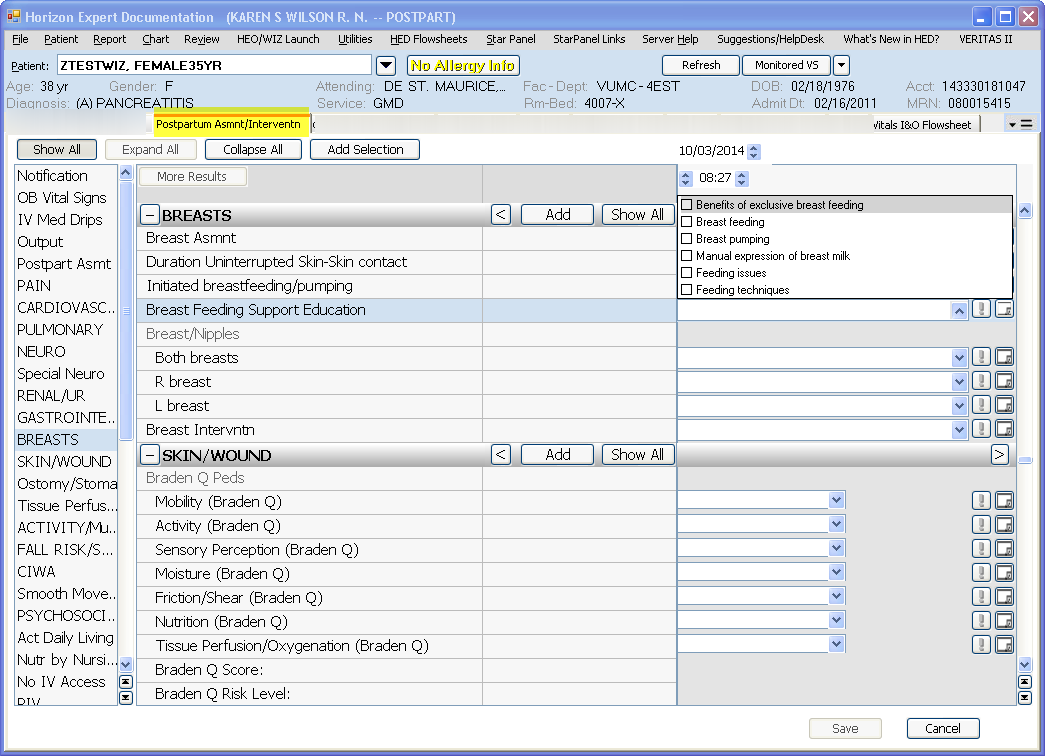 This is a shared field with the OB Education section in the Education Record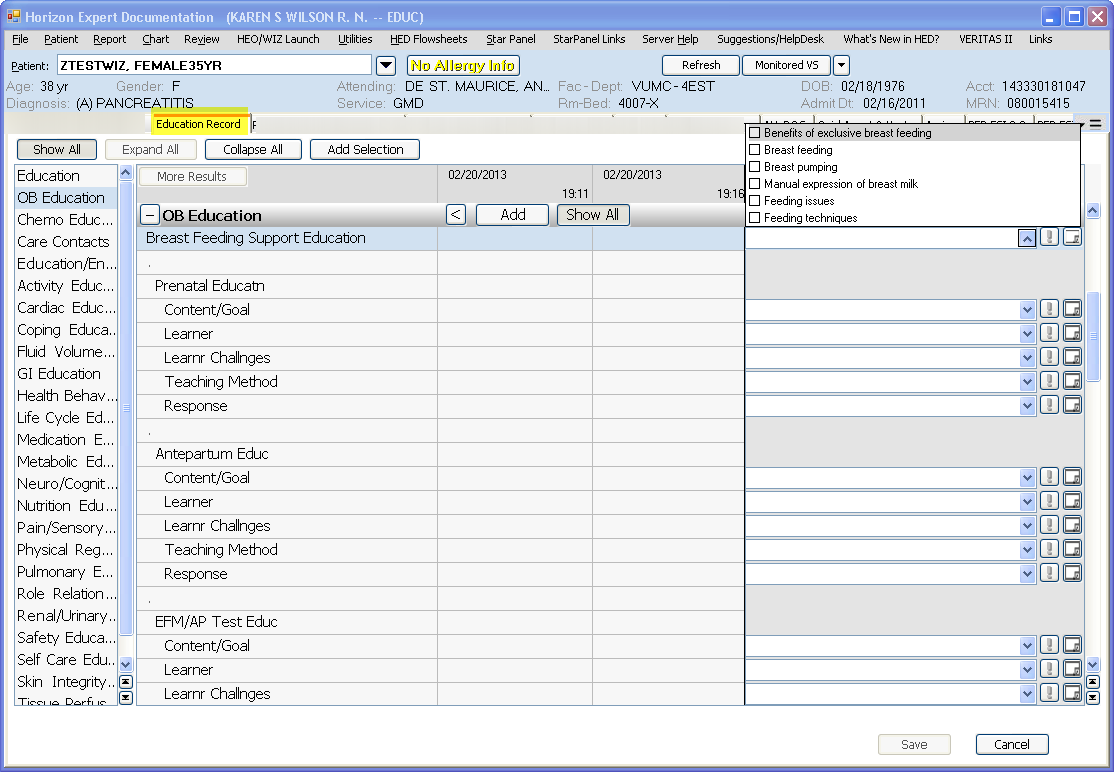 